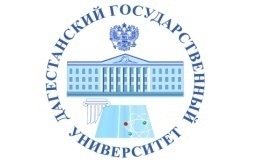 МИНОБРНАУКИ РОССИИФедеральное государственное бюджетное образовательное учреждение высшего образования«ДАГЕСТАНСКИЙ ГОСУДАРСТВЕННЫЙ УНИВЕРСИТЕТИнститут дополнительного образования «УТВЕРЖДАЮ»Директор ИДО ДГУ_____________М.М.Османов«__»_______20___  г.Учебно-тематический планпрограммы повышения квалификации«Реализация ФГОС основного общего образования 2 поколения на уроках математики»Цель: совершенствование профессиональных компетенций учителя математики в соответствии с требованиями ФГОС.Категория слушателей: лица, имеющие высшее образования; лица, имеющие среднее образованиеСрок обучения: 108 часов№п/пНаименование модулей (дисциплин)Всего часоваудиторные занятия,в том числеаудиторные занятия,в том числе№п/пНаименование модулей (дисциплин)Всего часовлекциипракт.занятия1.Модуль 1. Учебно-методическое и организационное обеспечение процесса обучения математике в условиях введения ФГОС3010201.1.Федеральные государственные образовательные стандарты второго поколения: назначение, структура, содержание. Проблемы введения ФГОС в образовательную практику, их причины и пути решения.6241.2.Особенности преподавания математики в условиях перехода на ФГОС. Современные технологии обучения математике.6241.3.Современные средства оценивания результатов обучения математике6241.4.Современный урок математики в соответствии с ФГОС: требования к уроку, проектирование урока.6241.5.Организация внеклассной работы по математике в условиях ФГОС. Проектирование программы внеурочной деятельности обучающихся по математике6242.Модуль 2. Избранные вопросы методики обучения математике в современной школе2410142.1.Методика обучения учащихся математическим понятиям, теоремам и их доказательствам4222.2.Методика обучения учащихся решению математических задач8442.3.Методика обучения элементам комбинаторики и теории вероятностей6242.4.Методика обучения математике в профильной школе. Методические особенности обучения математике в школах и классах с углубленным изучением математики6243.Модуль 3. Методика подготовки учащихся к Единому государственному экзамену по математике248163.1.Единый государственный экзамен по математике. Структура и содержание ЕГЭ-2015 по математике. Содержание контрольных измерительных материалов ЕГЭ-2015. Цифровые образовательные ресурсы, используемые для подготовки к ЕГЭ6243.2.Методика решения и особенности  оформления тригонометрической задачи КИМов6243.3.Методика решения и особенности оформления  геометрических задач ЕГЭ6243.4.Методика решения и особенности оформления задач «15», «17»  и «18» ЕГЭ6244. Модуль 4. ИКТ в профессиональной деятельности учителя математики246184.1.Пакет символьных вычислений Maple. Технологии подготовки математических документов: издательская система LATEX, возможности MS Word для набора математических формул.8264.2.Построение диаграмм, графиков, обработка статистических данных в MS Excel8264.3.Использование возможностей интерактивной доски и других современных средств при обучении математике. 826Итого1023468Итоговая аттестация6Всего:108